AMELİYATHANE VE STERİLİZASYON BÖLÜMÜNDEKİ TIBBİ CİHAZLARIN YÖNETİMİNE YÖNELİK PLANIAmaç		:  Ameliyathane ve sterilizasyon ünitelerinde bulunan tıbbi cihazların yönetimini sağlamak.Kapsam	 :  Tüm ameliyathane ve sterilizasyon çalışanlarını kapsar.Sorumlular 	: Ameliyathane ve sterilizasyon ünite sorumlu doktor ve hemşiresi sorumlu hemşiresi.Uygulama	 :Tıbbi cihazların envanterleri servis dosyalarında bulunmaktadır.Cihazların bakım onarım ölçme ayar ve kalibrasyonlarına yönelik yılda en az bir kez olmak üzere kalibrasyonları yapılmaktadır.Tıbbi cihazların yönetmeliğine uygun olarak parametrik ölçümleri yapılmaktadır.Tıbbi cihazların geçerlilik süresi yetkili firma tarafından standartlara uygun şekilde belirlenmektedir.Servis kapsamına dahil tıbbi cihazlar hastane teknik hizmetlerden sorumlu müdür yardımcısına günlük arıza bildirim formu ile bildirilir.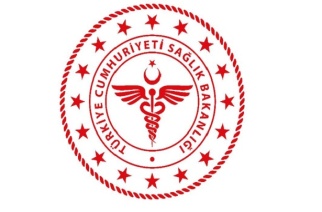 T. C.SAĞLIK BAKANLIĞISilopi İlçe Devlet HastanesiYayın Tarihi:01.02.2010T. C.SAĞLIK BAKANLIĞISilopi İlçe Devlet HastanesiRevizyon Tarihi:10.01.19T. C.SAĞLIK BAKANLIĞISilopi İlçe Devlet HastanesiRevizyon No:006T. C.SAĞLIK BAKANLIĞISilopi İlçe Devlet HastanesiDoküman No:SDH\AH.PL\006Sayfa No:1\1HAZIRLAYAN KONTROL EDENONAYLAYAN 